СПИСЪКс промени на графика за раздаване на продукти на някои временни пунктове в областите Бургас, Варна  и Пазарджик (промените са отразена с червен цвят) 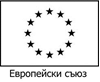 №по редВременни пунктове/населено място/Адрес на пунктоветеПериод на раздаване/начална и крайна дата на раздаване/БургасБургасБургасБургас1Бургасгр.Бургас, ул."Оборище" №95 /социална трапезария на БЧК/06.01.2020 г. – 28.02.2020 г.2Айтосгр. Айтос,  ул. "Паркова"№ 52 /общината/16.01.2020 г. – 28.02.2020 г.3Каменогр. Камено, ул. "Освобождение" № 86 /община/14.01.2020 г. – 28.02.2020 г.4Карнобатгр.Карнобат, ул."Граф Игнатиев"№2/ Домашен социален патронаж/13.01.2020 г. – 28.02.2020 г.5Малко Търновогр. Малко Търново, ул. "Княз Борис" № 52/офис на БЧК/28.01.2020 г. – 28.02.2020 г.6Несебърс.Равда, ул."Македония" №2 /община/23.01.2020 г. – 28.02.2020 г.7Поморие гр. Поморие, ул. "Смирна" №15  АОбщина Поморие - села17.01.2020 г. – 28.02.2020 г.8Приморскогр.Приморско,ул."Ропотамо"№50/административна сграда на Домашен социален патронаж/24.01.2020 г. – 28.02.2020 г.9Руенс.Руен, ул."Първи май" №36 /община/08.01.2020 г. – 28.02.2020 г.10Созополгр.Созопол, пл."Черно море"№1/сграда на общината/;с. Зидарово /Домашен социален патронаж/16.01.2020 г. – 28.02.2020 г.11СредецГр. Средец, ул. "Васил Коларов" №28 /сграда на ОП на БКС/15.01.2020 г. – 28.02.2020 г.12Сунгурларегр.Сунгурларе, ул."Георги Димитров" №46А /сграда на общината/22.01.2020 г. – 28.02.2020 г.13Царевогр. Царево, ул. "Нептун"№ 1/Детска млечна кухня/27.01.2020 г. – 28.02.2020 г.Варна Варна Варна Варна 1Варна, р-н Младост и  р-н Одесос гр. Варна, кв. Победа, ул. „Самарско знаме” № 109.12.2019 г. – 28.02.2020 г.2Варна, р-н Приморскигр. Варна, кв. „Чайка“, бл.67, Пенсионерски клуб09.12.2019 г. – 31.01.2020 г. и от 03.02 до 28.02.2020 г. на ул. „Самарско знаме“ № 13Варна, р-н Аспаруховогр. Варна, кв. Аспарухово, ул. "Кишинев" № 15, пенсионерски клуб09.12.2019 г. – 31.01.2020 г. и от 03.02 до 28.02.2020 г. на ул. „Самарско знаме“ № 14Варна, р-н Вл.Варненчикгр. Варна, кв. „Владиславово“, пазар до кметството09.12.2019 г. – 31.01.2020 г. и от 03.02 до 28.02.2020 г. на ул. „Самарско знаме“ № 15Авренс. Аврен, ул. "Йордан Ноев" №50, пенсионерски клуб05.02.2020 г. – 28.02.2020 г.6Аксаковогр. Аксаково, ул. "Кап. Петко Войвода“№723.01.2020 г. – 28.02.2020 г.7Белославгр. Белослав, ул. „Св. Св. Кирил  и Методий” № 27- Медицински център 128.01.2020 г. – 28.02.2020 г.8Бялагр. Бяла, ул. "Здравко Бомбов" №10 18.02.2020 г. – 28.02.2020 г.9Ветринос. Ветрино, ул.“ П.Яворов“ № 2а, автобаза Община12.02.2020 г. – 28.02.2020 г.10Вълчи долгр. Вълчи дол, ул. "Г.Димитров " № 1 – дом.социален патронаж15.01.2020 г. – 28.02.2020 г.11Девнягр. Девня, бул. „Съединение” № 169, Пенсионерски клуб07.02.2020 г. – 28.02.2020 г.12Долни  чифликгр. Долни  чифлик, ул. „Иван Сокачев" № 210.12.2019 г. – 28.02.2020 г.13Дългополгр. Дългопол, ул. "Георги Димитров" 13011.12.2019 г. – 28.02.2020 г.14Провадиягр. Провадия, ул. "Желез  Йорданов“ № 110.01.2020 г. – 28.02.2020 г.15Суворовогр. Суворово, бул. „Възраждане” -  11 СОУ „Н. Й. Вапцаров”-14.01.2020 г. – 28.02.2020 г.ПазарджикПазарджикПазарджикПазарджик1БатакГр. Батак, площад   "Освобождение» №509.12.2019 г. – 31.12.2019 г.2БрациговоГр. Брацигово, ул."3-ти март"№ 3510.12.2019 г. – 31.12.2019 г.3БеловоГр. Белово, ул."Орфей" № 4 А / сградата на Общината/20.01.2020г. – 31.01.2020 г.4Велинград-  пункт №1Гр. Велинград, ул. «Евлоги Георгиев» № 2206.01.2020г. – 31.01.2020 г.5Велинград - пункт №2Гр. Велинград, ул „Братя Маврикови“ № 4806.01.2020г. – 31.01.2020 г.6ДрагиновоС. Драгиново, ул. « Иван Лазов» № 1210.12.2019 г. – 31.12.2019 г.7КръставаС. Кръстава,  Пл. «Лютово» /Младежки дом/  03.12.2019 г. – 13.12.2019 г.8Света ПеткаС. Света Петка, ул «Чала» № 8  /Младежки дом/06.12.2019 г. – 19.12.2019 г.9ЛесичовоС. Лесичово, ул. «Кирил Стоев» № 209.12.2019 г. – 31.12.2019 г.10Пазарджик-пункт №1Гр. Пазарджик, ул. «Васил Левски» № 58  /у-ще „Св. Климент Охридски“/06.01.2020г. – 31.01.2020 г.11Пазарджик-пункт №2Гр. Пазарджик, ул. « Антим І « /пенс. Клуб № 3/06.01.2020г. – 31.01.2020 г.12Пазарджик-пункт №3Гр. Пазарджик, ул. «Хан Крум» №1106.01.2020г. – 31.01.2020 г.13ПанагюрищеГр. Панагюрище, ул. »В. Левски» № 716.12.2019 г. – 10.01.2020 г.14ПещераГр. Пещера, ул. «Веселин Стайков» № 15 ,ОУ «Любен Каравелов»16.12.2019 г. – 10.01.2020 г.15РакитовоГр. Ракитово, ул. »Тодор Тупаров» № 306.12.2019 г. – 19.12.2019 г.16СептемвриГр. Септември, ул. «Средна гора» № 908.01.2020г. – 31.01.2020 г.17СтрелчаГр. Стрелча, площад «Дружба «№ 2 18.12.2019 г. – 31.12.2019 г.18СърницаГр. Сърница, ул.“ Свобода“ № 20 / сградата на общината/02.12.2019 г. – 12.12.2019 г.